Publicado en Bilbao el 09/03/2023 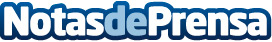 Zucchetti Spain promueve sus soluciones para el sector HORECA en HIP 2023Hospitality Innovation Planet 2023, punto de encuentro para las empresas de hostelería y restauraciónDatos de contacto:Joseba FínezDirector de Marketing de Zucchetti Spain94 427 13 62Nota de prensa publicada en: https://www.notasdeprensa.es/zucchetti-spain-promueve-sus-soluciones-para_1 Categorias: Eventos Software Restauración Dispositivos móviles http://www.notasdeprensa.es